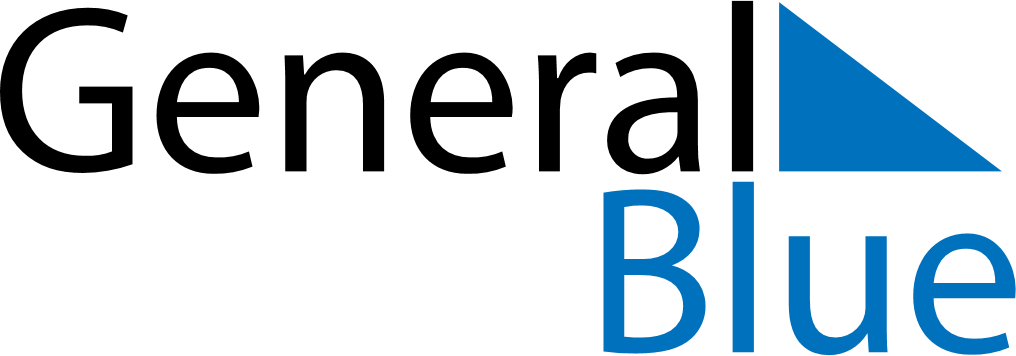 December 2024December 2024December 2024December 2024December 2024December 2024Litomysl, Pardubicky, CzechiaLitomysl, Pardubicky, CzechiaLitomysl, Pardubicky, CzechiaLitomysl, Pardubicky, CzechiaLitomysl, Pardubicky, CzechiaLitomysl, Pardubicky, CzechiaSunday Monday Tuesday Wednesday Thursday Friday Saturday 1 2 3 4 5 6 7 Sunrise: 7:31 AM Sunset: 3:56 PM Daylight: 8 hours and 25 minutes. Sunrise: 7:32 AM Sunset: 3:55 PM Daylight: 8 hours and 23 minutes. Sunrise: 7:33 AM Sunset: 3:55 PM Daylight: 8 hours and 21 minutes. Sunrise: 7:34 AM Sunset: 3:55 PM Daylight: 8 hours and 20 minutes. Sunrise: 7:36 AM Sunset: 3:54 PM Daylight: 8 hours and 18 minutes. Sunrise: 7:37 AM Sunset: 3:54 PM Daylight: 8 hours and 17 minutes. Sunrise: 7:38 AM Sunset: 3:54 PM Daylight: 8 hours and 15 minutes. 8 9 10 11 12 13 14 Sunrise: 7:39 AM Sunset: 3:53 PM Daylight: 8 hours and 14 minutes. Sunrise: 7:40 AM Sunset: 3:53 PM Daylight: 8 hours and 13 minutes. Sunrise: 7:41 AM Sunset: 3:53 PM Daylight: 8 hours and 11 minutes. Sunrise: 7:42 AM Sunset: 3:53 PM Daylight: 8 hours and 10 minutes. Sunrise: 7:43 AM Sunset: 3:53 PM Daylight: 8 hours and 9 minutes. Sunrise: 7:44 AM Sunset: 3:53 PM Daylight: 8 hours and 8 minutes. Sunrise: 7:45 AM Sunset: 3:53 PM Daylight: 8 hours and 8 minutes. 15 16 17 18 19 20 21 Sunrise: 7:46 AM Sunset: 3:53 PM Daylight: 8 hours and 7 minutes. Sunrise: 7:46 AM Sunset: 3:53 PM Daylight: 8 hours and 6 minutes. Sunrise: 7:47 AM Sunset: 3:54 PM Daylight: 8 hours and 6 minutes. Sunrise: 7:48 AM Sunset: 3:54 PM Daylight: 8 hours and 6 minutes. Sunrise: 7:48 AM Sunset: 3:54 PM Daylight: 8 hours and 5 minutes. Sunrise: 7:49 AM Sunset: 3:55 PM Daylight: 8 hours and 5 minutes. Sunrise: 7:50 AM Sunset: 3:55 PM Daylight: 8 hours and 5 minutes. 22 23 24 25 26 27 28 Sunrise: 7:50 AM Sunset: 3:56 PM Daylight: 8 hours and 5 minutes. Sunrise: 7:51 AM Sunset: 3:56 PM Daylight: 8 hours and 5 minutes. Sunrise: 7:51 AM Sunset: 3:57 PM Daylight: 8 hours and 5 minutes. Sunrise: 7:51 AM Sunset: 3:57 PM Daylight: 8 hours and 6 minutes. Sunrise: 7:52 AM Sunset: 3:58 PM Daylight: 8 hours and 6 minutes. Sunrise: 7:52 AM Sunset: 3:59 PM Daylight: 8 hours and 7 minutes. Sunrise: 7:52 AM Sunset: 4:00 PM Daylight: 8 hours and 7 minutes. 29 30 31 Sunrise: 7:52 AM Sunset: 4:00 PM Daylight: 8 hours and 8 minutes. Sunrise: 7:52 AM Sunset: 4:01 PM Daylight: 8 hours and 9 minutes. Sunrise: 7:52 AM Sunset: 4:02 PM Daylight: 8 hours and 10 minutes. 